Works in Wood 2024December 9, 2023 - January 14, 2024Works in Wood honors the rich cultural heritage of Bucks County woodworking while celebrating the new visions of the contemporary artists who reside in our region and beyond. As a national juried show, Works in Wood features artwork from the finest talent in the country today. Works are not limited by function but must be original in design and artists must incorporate at least 50% of wood in each piece. The annual exhibition features functional and non-functional works, studio furniture, turnings, constructions, free standing and wall mounted sculpture and vessels in which artists use wood as their primary media.Eligibility: The exhibition is open to artists working in wood. Innovative works are encouraged. All works must be for sale or available by commission. NHArts retains 35% commission on all sales.Jury process: All works are judged in a blind jury process. Jurors consider works based on artistic excellence and aesthetic vision. Artists will be notified by email. Juror and Curator: Miriam CarpenterApplication Procedure: Each application must be accompanied by a $40 nonrefundable application fee ($30 for MEMBERS).  Please make checks payable to “New Hope Arts”. Works in Wood 2024December 9, 2023 - January 14, 2024Works in Wood honors the rich cultural heritage of Bucks County woodworking while celebrating the new visions of the contemporary artists who reside in our region and beyond. As a national juried show, Works in Wood features artwork from the finest talent in the country today. Works are not limited by function but must be original in design and artists must incorporate at least 50% of wood in each piece. The annual exhibition features functional and non-functional works, studio furniture, turnings, constructions, free standing and wall mounted sculpture and vessels in which artists use wood as their primary media.Eligibility: The exhibition is open to artists working in wood. Innovative works are encouraged. All works must be for sale or available by commission. NHArts retains 35% commission on all sales.Jury process: All works are judged in a blind jury process. Jurors consider works based on artistic excellence and aesthetic vision. Artists will be notified by email. Juror and Curator: Miriam CarpenterApplication Procedure: Each application must be accompanied by a $40 nonrefundable application fee ($30 for MEMBERS).  Please make checks payable to “New Hope Arts”. Each artist may submit up to 4  pieces for consideration in high resolution jpeg format. In addition to the primary image, artists may submit a second view or detail. Each entry should be labeled with the first 3 letters of your last name, then underscore, then the number it appears on the application. (i.e. Tom Jones, image 1 = Jon_1 , Jon_1d, Jon_2, Jon_2d etc.) Images may be used by NHArts for publicity and marketing purposes.Applications should be EMAILED w/ jpeg images to newhopeartsorg@gmail.com or mailed with images on a CD.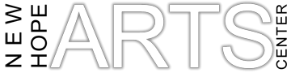 Marketing:  NHArts actively markets the exhibition through local and regional media. Digital Posters and postcards are made available to individual artists.Exhibition space: New Hope Arts Center is located at 2 Stockton Avenue in New Hope, PA, on the SECOND FLOOR. The 3000 plus square foot exhibition space is well suited for larger works. Delivery:  Artists are responsible for delivering and picking up work. Artists are also responsible for shipping fees to and from the exhibition. Specifics will be included with the acceptance notice.Application Deadline: Rolling acceptance to the exhibition begins, October 20Notification:by November 20 by email       Artwork Delivery:  December 3, 4, 5Opening to the public:  Saturday, December 9, 5-7 pm (members’ preview 4-5 pm)For more information:215-862-9606    info@newhopearts.orgEach artist may submit up to 4 pieces for consideration in high resolution jpeg format. In addition to the primary image, artists may submit a second view or detail. Each entry should be labeled with the first 3 letters of your last name, then underscore, then the number it appears on the application. (i.e. Tom Jones, image 1 = Jon_1 , Jon_1d, Jon_2, Jon_2d etc.) Images may be used by NHArts for publicity and marketing purposes.Applications should be EMAILED w/ jpeg images to newhopeartsorg@gmail.com or mailed with images on a CD.Marketing:  NHArts actively markets the exhibition through local and regional media. Digital Posters and postcards are made available to individual artists.Exhibition space: New Hope Arts Center is located at 2 Stockton Avenue in New Hope, PA, on the SECOND FLOOR. The 3000 plus square foot exhibition space is well suited for larger works. Delivery:  Artists are responsible for delivering and picking up work. Artists are also responsible for shipping fees to and from the exhibition. Specifics will be included with the acceptance notice.Application Deadline: Rolling acceptance to the exhibition begins, October 20Notification:by November 20 by email       Artwork Delivery:  December 3, 4, 5Opening to the public:  Saturday, December 9, 5-7 pm (members’ preview 4-5 pm)